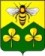 АДМИНИСТРАЦИЯСАНДОВСКОГО МУНИЦИПАЛЬНОГО ОКРУГА       Тверская областьПОСТАНОВЛЕНИЕ25.04.2023                                            п. Сандово                                                    № 83О поощрении лучших учеников Сандовского муниципального округа     В  целях  реализации   муниципальной  программы  Сандовского муниципального округа Тверской области «Развитие муниципальной системы образования в Сандовском муниципальном округе Тверской области на 2021-2026 годы», утвержденной постановлением  Администрации Сандовского муниципального округа от 29.12.2020 года № 281, в соответствии с протоколом совещания руководителей образовательных организаций Сандовского муниципального округа «Об  итогах окончания 2021-2022 учебного года» Администрация Сандовского муниципального округа Тверской областиПОСТАНОВЛЯЕТ:   1.  Поощрить лучших учеников образовательных организаций Сандовского муниципального округа поездкой в  г. Череповец Вологодской области  12  мая 2023 года. 2. Утвердить список лучших учеников образовательных организаций Сандовского муниципального округа для поездки в  г.  Череповец Вологодской области (приложение). 3. Контроль за исполнением постановления возложить на первого заместителя Главы Администрации Сандовского муниципального округа  Г. Ю. Носкову.   4.  Настоящее постановление вступает в силу с момента его подписания и подлежит размещению на официальном сайте Сандовского муниципального округа в информационно-коммуникационной сети Интернет.Глава  Сандовского муниципального округа:                                          О.Н. ГрязновПриложение к постановлению Администрации Сандовского муниципального округа от 25.04.2023г № 83Список обучающихся общеобразовательных организаций Сандовского муниципального округа для поездки на экскурсию в г.Череповец Вологодской областиУправляющий делами Администрации Сандовского муниципального округа                                                                     Г.И. Горохова№Фамилия, Имя, ОтчествоКлассМБОУ Сандовская СОШМБОУ Сандовская СОШМБОУ Сандовская СОШ1Белова Анна Сергеевна9б2Грязнова Александра Олеговна103Лебедева Александра Вячеславовна104Суворова Анастасия Дмитриевна105Цыпушкина Татьяна Сергеевна106Москвина Татьяна Андреевна107Ружапов Микаил Ярагиевич108Ружапова Заира Ярагиевна119Уланова Надежда Евгеньевна11МБОУ Большемалинская ООШМБОУ Большемалинская ООШМБОУ Большемалинская ООШ10Шувалов Степан Петрович811Шувалов Семен Петрович812Шувалов Тимофей Дмитриевич9МБОУ Старо-Сандовская ООШМБОУ Старо-Сандовская ООШМБОУ Старо-Сандовская ООШ13Королев Илья Михайлович914Васюгова Анастасия Викторовна9МБОУ Лукинская ООШМБОУ Лукинская ООШМБОУ Лукинская ООШ15Петров Артем Дмитриевич8